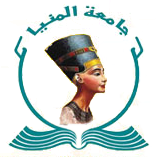 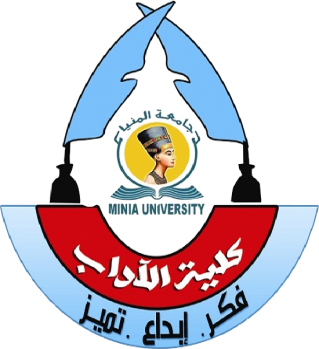 السيد الاستاذ الدكتور /                                                                                                                  تحية طيبة وبعدمرسل لسيدتكم مقترح من وحدة الجودة بالكلية بالرؤية والرسالة والقيم في انتظار رأي سيادتكم ، ورأي أساتذة القسم والهيئة لمعاونة في موعد أقصاه أسبوعان من تاريخ وصول الخطاب لسيادتكم ، وذلك علي إيميل الوحدة  Quality_art@mu.edu.egأو ورقياً لوحدة الجودة بالكلية .                                                أولاً الرؤيةتميز علمي أكاديمي وبحثي في كافة العلوم الإنسانية وعلي المستويين المحلي والعالمي ، وإبداع ثقافي وسمو أخلاقي يسهم بدور فعال في رقي العملية التعليمية ، وشراكة مجتمعية تساهم في تطور وازدهار المجتمع.                                         ثانياً القيمتتمثل مجموعة القيم -انطلاقاً من تعاليم الأديان السماوية- في الاتقان- الابداع- الشفافية والنزاهة والعدالة -  الجودة والتميز – العمل بروح الفريق -الأمانة العلمية – الانتماء وخدمة المجتمع. ويتم تحقيق القيم عبر: 1- تشجيع القيادات وبث روح الفريق والتحسين المستمر.2- تحقيق الشفافية والنزاهة علي المستوي العلمي والعملي والأكاديمي .3- تعزيز قيم الإتقان والجودة والتميز في الأداء العلمي والعملي الإداري والطلابي .4- ترسيخ القيم الأخلاقية الوسطية المعتدلة، والأمانة البحثية والتقاليد الجامعية.5- تعميق ثقافة الإبداع والمنافسة وغرس قيم الانتماء الوطني والهوية القومية وخدمة المجتمع.                                      ثالثاً الرسالة   تكمن رسالة كلية الآداب بجامعة المنيا لتحقيق غايتها العلمية في اعداد خريج متميز علمياً وعملياً  ومهنياً وأخلاقياً قادر علي الابداع والابتكار والمنافسة في سوق العمل.اعداد كوادر بحثية علمية متطورة تعمل علي التميز البحثي والعلمي وتواكب التطور التقني وفقاً لمعايير الجودة العالمية.تعميق الترابط المجتمعي من خلال الشراكة مع المؤسسات الخارجية.غرس روح الانتماء الوطني والقيم الجامعية وترسيخ القيم الاخلاقية في التعليم والبحث العلمي وخدمة المجتمع.المحافظة علي التراث الانساني وإثراء الحياة الثقافية والفكرية والعلمية.برجاء ابداء رأيكم هناالراي في الرؤية--------------------------------------------------------------------------------------------------------------------------------------------------------------------------------------------------------------------------------------------------------------------------------------------------------------------------------------------------------------------------------------------------------------------------------------------------------------------------------------------------------------------------------------------------الرأي في الرسالة--------------------------------------------------------------------------------------------------------------------------------------------------------------------------------------------------------------------------------------------------------------------------------------------------------------------------------------------------------------------------------------------------------------------------------------------------------------------------------------------------------------------------------------------------------------الرأي في القيم-----------------------------------------------------------------------------------------------------------------------------------------------------------------------------------                                                      مع خالص الشكر والتقدير                                                  وحدة ضمان الجودة بكلية الآداب